1. APRIL – DAN NORCEVZakaj je 1. april dan norcev, obstaja več razlag. Ena izmed razlag, zakaj je 1. april dan norcev, govori, da so se v Evropi na ta dan prvi začeli šaliti Francozi že več sto let nazaj. V starih časih so praznovali novo leto konec marca ali začetek aprila. Nato pa so koledar zamenjali in za novo leto proglasili 1. januar. Ljudje so bili navajeni praznovanja po starem, zato so se vsako leto konec marca ali začetek aprila začeli šaliti iz tistih, ki za spremembo koledarja še niso vedeli.Tudi druga razlaga govori o Francozih. Leta 1713 naj bi francoski kralj Ludvik 14. ta dan razglasil za dan norcev in lažnivcev. Na ta dan ga je namreč njegov dvorni norček tako potegnil za nos, da bi bil skoraj ob krono.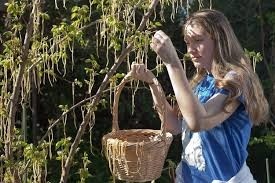 Na ta dan so še danes v navadi potegavščine, ki jih objavljajo tudi televizijske postaje in časopisi, zadnja leta jih najdemo tudi na svetovnem spletu. Eno izmed najboljših šal sije leta 1957 privoščil angleški BBC, ki je v svojem programu Panorama objavil, da so v Švici začeli pobirati špagete z dreves, ki rastejo samo v Švici. Veliko ljudi je šali nasedlo in poklicalo v redakcijo, da bi izvedeli, kje bi lahko tudi oni kupili taka drevesa, ki bi jih nato gojili doma.Pa ti, si letos že koga potegnil za nos?